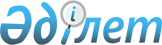 О внесении изменений в Указ Президента Республики Казахстан от 19 марта 2003 года N 1042Указ Президента Республики Казахстан от 30 мая 2006 года N 128



 Подлежит опубликованию



в САПП РК и    



республиканской печати

      

ПОСТАНОВЛЯЮ:





      1. Внести в 
 Указ 
 Президента Республики Казахстан от 19 марта 2003 года N 1042 "О Комиссии по правам человека при Президенте Республики Казахстан" (САПП Республики Казахстан, 2003 г., N 11, ст. 125; 2004 г., N 15, ст. 183; 2005 г., N 21, ст. 247) следующие изменения:



      ввести в состав Комиссии по правам человека при Президенте Республики Казахстан, утвержденный названным Указом:

Бахтыбаева                - первого заместителя Генерального



Ильяса Жакипбековича        прокурора Республики Казахстан, 

Воронова                  - президента общественного объединения



Виталия Ивановича           "Алматинская юридическая корпорация"



                            (по согласованию),

Джолдасбаеву              - депутата Сената Парламента Республики



Нурлыгаим Чалдановну        Казахстан (по согласованию),

Самакову                  - советника Президента Республики



Айткуль Байгазиевну         Казахстан - председателя Национальной



                            комиссии по делам семьи и гендерной



                            политике при Президенте Республики



                            Казахстан,  

Шпекбаева                 - вице-министра внутренних дел



Алика Жаткамбаевича         Республики Казахстан;

      строки:

"Абдильдин                - председатель Комитета по



Жабайхан Мубаракович        международным делам, обороне и



                            безопасности Сената Парламента



                            Республики Казахстан, председатель



                            Комиссии (по согласованию)",

"Юрченко                  - председатель коллегии по уголовным



Раиса Николаевна            делам Верховного Суда Республики



                            Казахстан"

изложить соответственно в следующей редакции:

"Абдильдин                - заместитель заведующего



Жабайхан Мубаракович        Социально-политическим отделом



                            Администрации Президента Республики



                            Казахстан, председатель Комиссии",

"Юрченко                  - судья Верховного Суда Республики



Раиса Николаевна            Казахстан";

      вывести из состава названной Комиссии: Жукенова А.Т., Оразалина Н.М., Турисбекова З.К., Цоя Г.В.




      2. Настоящий Указ вводится в действие со дня подписания.


      Президент




      Республики Казахстан


					© 2012. РГП на ПХВ «Институт законодательства и правовой информации Республики Казахстан» Министерства юстиции Республики Казахстан
				